 «О внесении сведений о месте (площадках) накопления твердых коммунальных отходов в реестр мест (площадок) накопления твердых коммунальных отходов сельского поселения Карабашевский  сельсовет муниципального района Илишевский район Республики Башкортостан»Рассмотрев  заявление директора  ООО Вариант» (№б/н от 10.02.2020 г) о  включении  сведений мест (площадок) накопления твердых коммунальных отходов в реестр , в соответствии с ч. 1 ст. 8 Федерального Закона от 24.06.1988 №1089-ФЗ «Об отходах производства и потребления»,  Правил обустройства мест (площадок) накопления твердых коммунальных отходов и ведения их реестра, утвержденный Постановлением Правительства  РФ от 31.08.2018 №1039, Постановлением главы сельского поселения « Об утверждении Порядка включения сведений о месте (площадки) накопления твердых коммунальных отходов в реестр мест (площадок) накопления твердых коммунальных отходов сельского поселения  Карабашевский  сельсовет муниципального района Илишевский  район Республики Башкортостан» от 14.01.2020г. №10, Постановлением главы Сельского поселения «Об утверждении  Порядка согласования  места (площадки) накопления твердых коммунальных отходов сельского поселения Карабашевский сельсовет муниципального района Илишевский  район Республики Башкортостан» от 14.01.2020г. №7,  руководствуясь ч. 6 ст.43 Федерального закона от 06.10.2003 № 131-ФЗ  «Об общих принципах организации местного самоуправления в Российской Федерации», Уставом Сельского  поселения  постановляет:1. Внести сведения о месте (площадке) накопления твердых коммунальных отходов в реестр мест (площадок) накопления твердых коммунальных отходов сельского поселения Карабашевский  сельсовет муниципального района Илишевский район Республики Башкортостан, расположенный по адресу: - Республика Башкортостан, Илишевский  район,  с. Карабашево, ул. Советская, д.60;2.  Контроль за исполнением настоящего постановления оставляю за собой.Глава Сельского поселения                                                       Шангареев Р.И.                              БАШКОРТОСТАН РЕСПУБЛИКАҺЫИЛЕШ РАЙОНЫ
  МУНИЦИПАЛЬ РАЙОНЫНЫҢКАРАБАШАУЫЛ СОВЕТЫАУЫЛ БИЛӘМӘҺЕХАКИМИӘТЕ(БАШКОРТОСТАН РЕСПУБЛИКАҺЫИЛЕШ РАЙОНЫНЫҢКАРАБАШ АУЫЛБИЛӘМӘҺЕ ХАКИМИӘТЕ)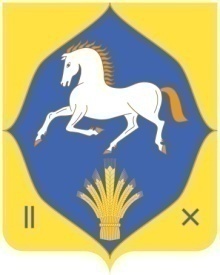 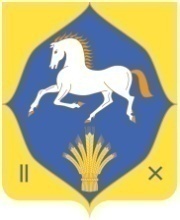 АДМИНИСТРАЦИЯСЕЛЬСКОГО ПОСЕЛЕНИЯКАРАБАШЕВСКИЙ СЕЛЬСОВЕТ МУНИЦИПАЛЬНОГО РАЙОНАИЛИШЕВСКИЙ РАЙОНРЕСПУБЛИКИБАШКОРТОСТАН(АДМИНИСТРАЦИЯ КАРАБАШЕВСКИЙ СЕЛЬСОВЕТ ИЛИШЕВСКИЙ РАЙОНРЕСПУБЛИКИ БАШКОРТОСТАН)КАРАР                                                                  ПОСТАНОВЛЕНИЕ КАРАР                                                                  ПОСТАНОВЛЕНИЕ КАРАР                                                                  ПОСТАНОВЛЕНИЕ КАРАР                                                                  ПОСТАНОВЛЕНИЕ КАРАР                                                                  ПОСТАНОВЛЕНИЕ КАРАР                                                                  ПОСТАНОВЛЕНИЕ КАРАР                                                                  ПОСТАНОВЛЕНИЕ КАРАР                                                                  ПОСТАНОВЛЕНИЕ КАРАР                                                                  ПОСТАНОВЛЕНИЕ КАРАР                                                                  ПОСТАНОВЛЕНИЕ КАРАР                                                                  ПОСТАНОВЛЕНИЕ КАРАР                                                                  ПОСТАНОВЛЕНИЕ КАРАР                                                                  ПОСТАНОВЛЕНИЕ КАРАР                                                                  ПОСТАНОВЛЕНИЕ «1111»февраль 2020 й.№13«11»февраль2020 г.